Escola CEI Tia Rose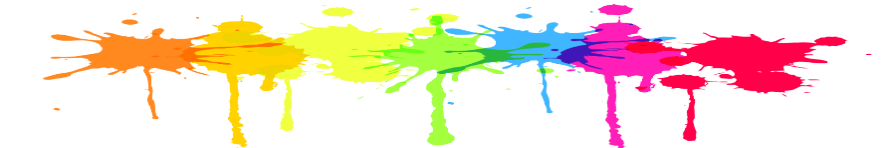 Atividades Remotas/ Não presenciaisProfessora : Adrielle FrançaDisciplina: ArtesTurma :Pré I VespertinoProfessora da turma : LucenirQuinta-Feira 04/06:Tema : Formas geométricas e cores;Vamos precisar primeiramente de um Cd, um ou dois pares de cada forma em papel colorido;As formas serão: Círculo, quadrado, triângulo e retângulo; Mas caso quiser pode acrescentar outras para aumentar o nível de dificuldade;Após ter esses materiais iremos colar as formas nos grampos e no Cd, lembrando de colar uma forma no Cd e o par da outra no grampo para que as crianças possam identificar.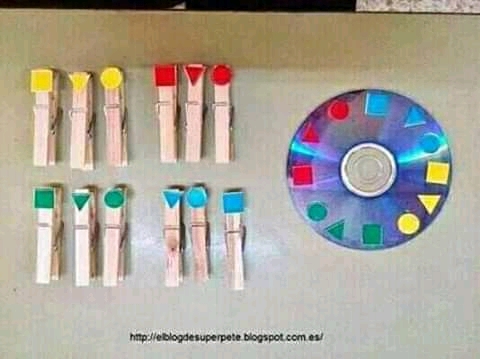 